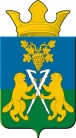 ДУМАНицинского сельского поселенияСлободо – Туринского  муниципального  районапятого созываРЕШЕНИЕ   от 28 февраля 2023 г.                                                                          № 43-НПА     с.Ницинское	О внесении изменений в Решение Думы Ницинского сельского поселения  от 20.09.2018 г. № 86 «Об утверждении Положения об оплате труда муниципальных служащих, замещающих   должности   муниципальной   службы  в органах   местного  самоуправления  Ницинского сельского поселения»  (в редакции решений Думы Ницинского сельского поселения от 21.02.2019 №122, от 20.06.2019 №149-НПА, от 24.10.2019 №169-НПА, от 20.03.2020 №198-НПА, от 22.10.2020 №229-НПА, от 18.02.2021 №257-НПА, от 20.05.2021 №269-НПА, от 28.09.2021 №290-НПА, от 24.12.2021 №313-НПА, от 29.08.2022 №351-НПА, от 23.12.2022 №34-НПА)В целях приведения нормативных правовых актов Ницинского сельского поселения в соответствие с действующим законодательством, рассмотрев экспертное заключение от 08.02.2023 года № 73-ЭЗ по результатам правовой экспертизы Решения Думы Ницинского сельского поселения от 20.09.2018 г. № 86 «Об утверждении Положения об оплате труда муниципальных служащих, замещающих должности   муниципальной   службы в органах   местного самоуправления Ницинского   сельского поселения» (в редакции решений Думы Ницинского сельского поселения от 21.02.2019 №122, от 20.06.2019 №149-НПА, от 24.10.2019 №169-НПА, от 20.03.2020 №198-НПА, от 22.10.2020 №229-НПА, от 18.02.2021 №257-НПА, от 20.05.2021 №269-НПА, от 28.09.2021 №290-НПА, от 24.12.2021 №313-НПА, от 29.08.2022 №351-НПА, от 23.12.2022 №34-НПА), руководствуясь Уставом Ницинского сельского поселения, Дума Ницинского сельского поселенияРЕШИЛА:        1. Внести в Решение Думы Ницинского сельского поселения от 20.09.2018 г. № 86 «Об утверждении Положения об оплате труда муниципальных служащих, замещающих   должности   муниципальной   службы  в органах   местного  самоуправления  Ницинского   сельского поселения» (в редакции решений Думы Ницинского сельского поселения от 21.02.2019 г. № 122; от 20.06.2019 г. № 149-НПА; от 24.10.2019 № 169-НПА; от 20.03.2020 № 198-НПА; от 22.10.2020 № 229-НПА; от 18.02.2021 г. №257-НПА; от 20.05.2021 г. №269-НПА; от 28.09.2021 г. №290-НПА; от 24.12.2021 г. №313-НПА; от 29.08.2022 г. №351-НПА, от 23.12.2022 №34-НПА)  следующие изменения:1.1. Часть первую пункта 9 Положения об оплате труда муниципальных служащих, замещающих   должности   муниципальной   службы в органах   местного самоуправления Ницинского   сельского поселения, утверждённого Решением (далее – Положение), изложить в следующей редакции:«9. Муниципальным служащим, допущенным к государственной тайне на   постоянной основе, ежемесячно выплачивается процентная надбавка к должностному окладу за работу со сведениями, составляющими государственную тайну, в зависимости от степени секретности и объема сведений, к которым они имеют документально подтвержденный доступ на законных основаниях в следующих размерах:           1) за работу со сведениями, имеющими степень секретности «особой важности», составляет 50 - 75 процентов от должностного оклада; 2) за работу со сведениями, имеющими степень секретности «совершенно секретно» - 30 - 50 процентов от должностного оклада; 3) за работу со сведениями, имеющими степень секретности «секретно» при оформлении допуска с проведением проверочных мероприятий - 10 - 15 процентов от должностного оклада; 4) за работу со сведениями, имеющими степень секретности «секретно» при оформлении допуска без проведения проверочных мероприятий - 5 - 10 процентов от должностного оклада».1.2. Часть вторую пункта 10 Положения изложить в следующей редакции:«Муниципальным служащим выплачивается ежемесячная надбавка к должностному окладу за классный чин муниципальных служащих в соответствии с присвоенным классным чином. Размеры ежемесячных надбавок к должностным окладам за классный чин муниципальных служащих устанавливаются в соответствии с приложением №3 к настоящему Положению».1.3. пункт 10 дополнить частью следующего содержания:«При индексации размеров должностных окладов муниципальных служащих размеры ежемесячных надбавок к должностным окладам за классный чин муниципальных служащих увеличиваются в таком же процентном соотношении».2. Настоящее решение распространяется на правоотношения, возникающие с 01.01.2023 года.          3. Настоящее Решение опубликовать в печатном средстве массовой информации Думы и Администрации Ницинского сельского поселения «Информационный вестник Ницинского сельского поселения», разместить на официальном сайте Ницинского сельского поселения в информационно-телекоммуникационной сети Интернет (www.nicinskoe.ru).        4. Контроль за исполнением Решения возложить на комиссию по вопросам законодательства и местного самоуправления (С.Г.Костенков).Председатель ДумыНицинского сельского поселения:_____ И.В.ЗыряноваГлава Ницинского сельского поселения:_____ Т.А.Кузеванова